Name: ________________________________________________________  Block: _____________Sig Fig Practice Uncertainty in Measurement:  When reading an instrument…. Write all the #s you see  + 1 more that you estimateUncertainty in Measurement:  When reading an instrument…. Write all the #s you see  + 1 more that you estimateUncertainty in Measurement:  When reading an instrument…. Write all the #s you see  + 1 more that you estimateUncertainty in Measurement:  When reading an instrument…. Write all the #s you see  + 1 more that you estimate1.Determine the volume in each image below:1.Determine the volume in each image below:1.Determine the volume in each image below:1.Determine the volume in each image below: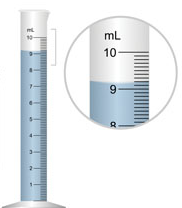 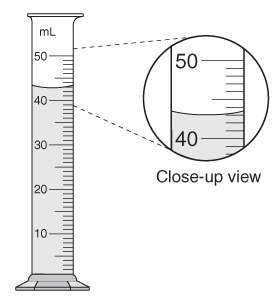 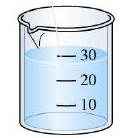 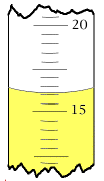 2. Determine the length in each centimeter rulers right: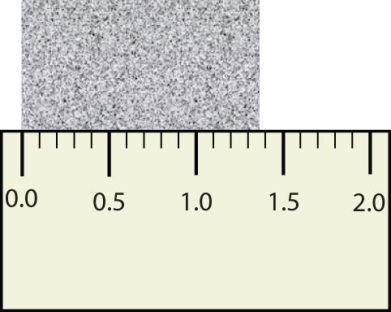 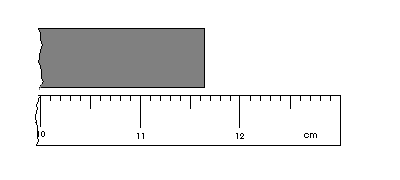 2. Determine the length in each centimeter rulers right: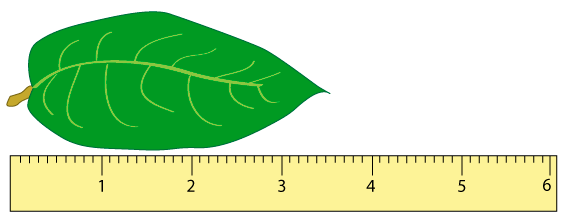 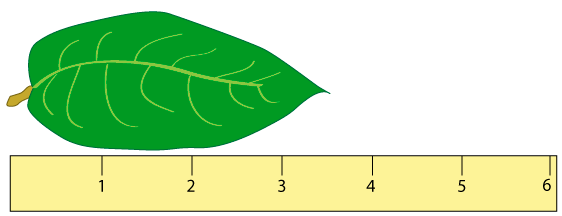 2. Determine the length in each centimeter rulers right: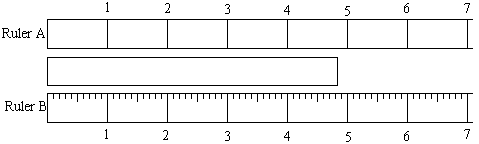 Sig Fig Rules1. Count all non-zero # s:     1234  = 4 sig figs              100 = 1 sig figs2.  Count zeros that are in b/w non-zero #s:    708 = 3 sig figs            1008 = 4 sig figs3.   If # is less than 1, count all # after the first  real # :    0.000987= 3 sig figs    0.009870 = 4 sig figs                do not count the zeros to the left of the first real # 4. If # is greater than zero & a decimal point is present, count all #s: 101.2 = 4 sig figs   1000.000= 7 sig figsSig Fig Rules1. Count all non-zero # s:     1234  = 4 sig figs              100 = 1 sig figs2.  Count zeros that are in b/w non-zero #s:    708 = 3 sig figs            1008 = 4 sig figs3.   If # is less than 1, count all # after the first  real # :    0.000987= 3 sig figs    0.009870 = 4 sig figs                do not count the zeros to the left of the first real # 4. If # is greater than zero & a decimal point is present, count all #s: 101.2 = 4 sig figs   1000.000= 7 sig figsSig Fig Rules1. Count all non-zero # s:     1234  = 4 sig figs              100 = 1 sig figs2.  Count zeros that are in b/w non-zero #s:    708 = 3 sig figs            1008 = 4 sig figs3.   If # is less than 1, count all # after the first  real # :    0.000987= 3 sig figs    0.009870 = 4 sig figs                do not count the zeros to the left of the first real # 4. If # is greater than zero & a decimal point is present, count all #s: 101.2 = 4 sig figs   1000.000= 7 sig figsSig Fig Rules1. Count all non-zero # s:     1234  = 4 sig figs              100 = 1 sig figs2.  Count zeros that are in b/w non-zero #s:    708 = 3 sig figs            1008 = 4 sig figs3.   If # is less than 1, count all # after the first  real # :    0.000987= 3 sig figs    0.009870 = 4 sig figs                do not count the zeros to the left of the first real # 4. If # is greater than zero & a decimal point is present, count all #s: 101.2 = 4 sig figs   1000.000= 7 sig figsSig Fig Rules1. Count all non-zero # s:     1234  = 4 sig figs              100 = 1 sig figs2.  Count zeros that are in b/w non-zero #s:    708 = 3 sig figs            1008 = 4 sig figs3.   If # is less than 1, count all # after the first  real # :    0.000987= 3 sig figs    0.009870 = 4 sig figs                do not count the zeros to the left of the first real # 4. If # is greater than zero & a decimal point is present, count all #s: 101.2 = 4 sig figs   1000.000= 7 sig figsSig Fig Rules1. Count all non-zero # s:     1234  = 4 sig figs              100 = 1 sig figs2.  Count zeros that are in b/w non-zero #s:    708 = 3 sig figs            1008 = 4 sig figs3.   If # is less than 1, count all # after the first  real # :    0.000987= 3 sig figs    0.009870 = 4 sig figs                do not count the zeros to the left of the first real # 4. If # is greater than zero & a decimal point is present, count all #s: 101.2 = 4 sig figs   1000.000= 7 sig figs3. Determine the number of sig figs in each value3. Determine the number of sig figs in each value3. Determine the number of sig figs in each value3. Determine the number of sig figs in each value3. Determine the number of sig figs in each value3. Determine the number of sig figs in each value213 mg213 mg3001 dm3001 dm81000 pg6.00 L0.0021km0.0021km0.420 g0.420 g92.00 cm781 mAdding & Subtracting Sig Fig Rulesadd  or subtract the numbers keep all whole numbersround the decimal to the least number of decimal placesAdding & Subtracting Sig Fig Rulesadd  or subtract the numbers keep all whole numbersround the decimal to the least number of decimal placesAdding & Subtracting Sig Fig Rulesadd  or subtract the numbers keep all whole numbersround the decimal to the least number of decimal placesAdding & Subtracting Sig Fig Rulesadd  or subtract the numbers keep all whole numbersround the decimal to the least number of decimal placesAdding & Subtracting Sig Fig Rulesadd  or subtract the numbers keep all whole numbersround the decimal to the least number of decimal placesAdding & Subtracting Sig Fig Rulesadd  or subtract the numbers keep all whole numbersround the decimal to the least number of decimal placesAdding & Subtracting Sig Fig Rulesadd  or subtract the numbers keep all whole numbersround the decimal to the least number of decimal places4. Determine the answer in terms of sig figs: 4. Determine the answer in terms of sig figs: 4. Determine the answer in terms of sig figs: 4. Determine the answer in terms of sig figs: 4. Determine the answer in terms of sig figs: 4. Determine the answer in terms of sig figs: 4. Determine the answer in terms of sig figs:   43.8316  sec-29.5706   sec    0.0677 mL  48.1       mL+82.7655 mL    0.0677 mL  48.1       mL+82.7655 mL    0.0677 mL  48.1       mL+82.7655 mL 27.34 km    6.90 km+13.124 km 27.34 km    6.90 km+13.124 km 2.8023 grams-4.762  grams   334.540 grams + 198.9916 grams248.01010 kilograms +84.097 kilograms248.01010 kilograms +84.097 kilograms248.01010 kilograms +84.097 kilograms   0.0610 m – 0.18    m   0.0610 m – 0.18    m 50.2       miles– 0.500   miles  0.04216      days- 0.0004134 days     23.1  hours+    4.77 hours+ 125.39 hours + 3.581   hours     23.1  hours+    4.77 hours+ 125.39 hours + 3.581   hours     23.1  hours+    4.77 hours+ 125.39 hours + 3.581   hours     3.461728 grams+ 14.91         grams+   0.980001 grams+   5.2631     grams     3.461728 grams+ 14.91         grams+   0.980001 grams+   5.2631     grams  349.0 cm +     1.10 cm + 100. cm Multiplying & Dividing Sig Fig Rulesmultiply or divide # scount the TOTAL number of sig figs in each Round to the least # of TOTAL sig figsMultiplying & Dividing Sig Fig Rulesmultiply or divide # scount the TOTAL number of sig figs in each Round to the least # of TOTAL sig figsMultiplying & Dividing Sig Fig Rulesmultiply or divide # scount the TOTAL number of sig figs in each Round to the least # of TOTAL sig figsMultiplying & Dividing Sig Fig Rulesmultiply or divide # scount the TOTAL number of sig figs in each Round to the least # of TOTAL sig figsMultiplying & Dividing Sig Fig Rulesmultiply or divide # scount the TOTAL number of sig figs in each Round to the least # of TOTAL sig figsMultiplying & Dividing Sig Fig Rulesmultiply or divide # scount the TOTAL number of sig figs in each Round to the least # of TOTAL sig figsMultiplying & Dividing Sig Fig Rulesmultiply or divide # scount the TOTAL number of sig figs in each Round to the least # of TOTAL sig figs5. Determine the answer in terms of sig figs:5. Determine the answer in terms of sig figs:5. Determine the answer in terms of sig figs:5. Determine the answer in terms of sig figs:5. Determine the answer in terms of sig figs:5. Determine the answer in terms of sig figs:5. Determine the answer in terms of sig figs:2.61 x 106 joules  0.0034 seconds24.1 miles0.005 hour24.1 miles0.005 hour34 grams 10.1 mL34 grams 10.1 mL34 grams 10.1 mL252 meters 910 seconds0.0222 mm x  0.7000mm x 8.702mm0.0222 mm x  0.7000mm x 8.702mm0.0222 mm x  0.7000mm x 8.702mm0.32cm   x   14.50cm x  120cm0.32cm   x   14.50cm x  120cm0.32cm   x   14.50cm x  120cm1.80m    x   25.3m1010 cm  x  3001cm   x   216 cm1010 cm  x  3001cm   x   216 cm1010 cm  x  3001cm   x   216 cm6.450dm  x    1.010dm6.450dm  x    1.010dm6.450dm  x    1.010dm0.61mm    x    42.1mm6. Determine the answer in terms of sig figs:6. Determine the answer in terms of sig figs:6. Determine the answer in terms of sig figs:6. Determine the answer in terms of sig figs:6. Determine the answer in terms of sig figs:6. Determine the answer in terms of sig figs:6. Determine the answer in terms of sig figs:         (320. - 22.7) x 3.8         (320. - 22.7) x 3.8          (1.80 x 3.4)  + 32.00          (1.80 x 3.4)  + 32.00          (1.80 x 3.4)  + 32.00    (1.80 x 25.3)  + 32    (1.80 x 25.3)  + 32     (6.8   +    4.701)      (21.25  -  18)     (6.8   +    4.701)      (21.25  -  18)   (3.65       x      2.10)   (2.1134   x     42.1)   (3.65       x      2.10)   (2.1134   x     42.1)   (3.65       x      2.10)   (2.1134   x     42.1)(14.86  +   13.7) x (65.346  -   4.10)           (43.888  - 32.888)(14.86  +   13.7) x (65.346  -   4.10)           (43.888  - 32.888)Average the following  masses:  0.621g,  1.614g,   0.08456g,  0.4gAverage the following  masses:  0.621g,  1.614g,   0.08456g,  0.4gAverage the following  masses:  0.621g,  1.614g,   0.08456g,  0.4gAverage the following  masses:  0.621g,  1.614g,   0.08456g,  0.4gAverage the following  masses:  0.621g,  1.614g,   0.08456g,  0.4gAverage the following  masses:  0.621g,  1.614g,   0.08456g,  0.4gAverage the following  masses:  0.621g,  1.614g,   0.08456g,  0.4g